A COMPLETER ET RENVOYER A / TO COMPLETE AND TO SEND TO : webmaster@omdaoc.orgVEUILLEZ JOINDRE SI POSSIBLE UNE PHOTO AU MAIL / PLEASE JOIN IF POSSIBLE A PHOTO TO THE MAIL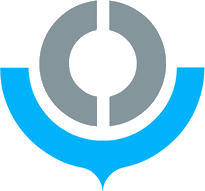 REGION AFRIQUE OCCIDENTALE ET CENTRALE DE L’OMDFORMULAIRE D’INSCRIPTION / REGISTRATION FORMPAYS / COUNTRY :VILLE / CITY :TITRE DE CIVILITE (M./MME/MLLE) / GENDER  (MR./MS.) :NOM DE FAMILLE / FAMILY NAME : PRÉNOM(S) / FIRST AND MIDDLE NAME : FONCTION / FUNCTION :POSTE OCCUPE / PRESENTTITLE :DATE DE NAISSANCE / DATE OF BIRTH :ADRESSE OFFICIELLE / OFFICIAL ADDRESS :CODE POSTAL / POSTAL CODE :N°  TEL / PHONE :E-MAIL :